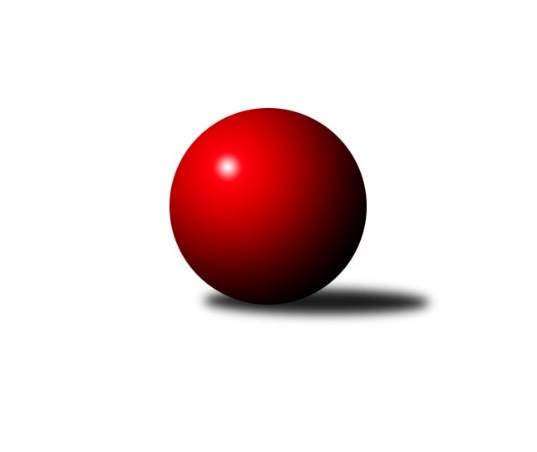 Č.12Ročník 2022/2023	2.3.2023Nejlepšího výkonu v tomto kole: 1683 dosáhlo družstvo: TJ Nová Včelnice BOP Jindřichův Hradec 2022/2023Výsledky 12. kolaSouhrnný přehled výsledků:TJ Tatran Lomnice nad Lužnicí B	- TJ Slovan Jindřichův Hradec B	5:1	1560:1388	7.0:1.0	2.3.TJ Centropen Dačice F	- TJ Nová Včelnice B	1:5	1606:1683	3.0:5.0	2.3.TJ Jiskra Nová Bystřice C	- TJ Sokol Slavonice C	4:2	1675:1548	4.0:4.0	2.3.Tabulka družstev:	1.	TJ Jiskra Nová Bystřice C	10	8	0	2	41.0 : 19.0 	48.0 : 32.0 	 1581	16	2.	TJ Nová Včelnice B	11	7	0	4	42.5 : 23.5 	51.0 : 37.0 	 1580	14	3.	TJ Tatran Lomnice nad Lužnicí B	10	5	0	5	27.0 : 33.0 	35.0 : 45.0 	 1434	10	4.	TJ Sokol Slavonice C	10	4	0	6	27.0 : 33.0 	39.0 : 41.0 	 1519	8	5.	TJ Slovan Jindřichův Hradec B	10	4	0	6	26.5 : 33.5 	34.5 : 45.5 	 1443	8	6.	TJ Kunžak C	10	4	0	6	23.0 : 37.0 	38.0 : 42.0 	 1513	8	7.	TJ Centropen Dačice F	11	4	0	7	29.0 : 37.0 	42.5 : 45.5 	 1504	8Podrobné výsledky kola:	 TJ Tatran Lomnice nad Lužnicí B	1560	5:1	1388	TJ Slovan Jindřichův Hradec B	Petr Suchý	 	 198 	 211 		409 	 2:0 	 289 	 	138 	 151		Jaroslav Vrzal	Jan Faktor	 	 198 	 210 		408 	 2:0 	 351 	 	178 	 173		Martin Novák	Daniel Klimt *1	 	 145 	 213 		358 	 1:1 	 375 	 	215 	 160		Stanislav Koros	Jan Slipka	 	 197 	 188 		385 	 2:0 	 373 	 	193 	 180		Marie Škodovározhodčí: Jiří Doktorstřídání: *1 od 39. hodu Otakar ŠobrNejlepší výkon utkání: 409 - Petr Suchý	 TJ Centropen Dačice F	1606	1:5	1683	TJ Nová Včelnice B	Michaela Kopečná	 	 193 	 210 		403 	 1:1 	 391 	 	198 	 193		Jiří Hembera	Lubomír Náměstek	 	 214 	 186 		400 	 1:1 	 435 	 	250 	 185		Jiří Dvořák	Stanislav Musil	 	 200 	 217 		417 	 1:1 	 421 	 	216 	 205		Martin Kovalčík	Jakub Hron	 	 188 	 198 		386 	 0:2 	 436 	 	235 	 201		Stanislav Neugebauerrozhodčí:  Vedoucí družstevNejlepší výkon utkání: 436 - Stanislav Neugebauer	 TJ Jiskra Nová Bystřice C	1675	4:2	1548	TJ Sokol Slavonice C	Jan Mol	 	 194 	 233 		427 	 1:1 	 389 	 	203 	 186		Hana Drobiličová	Matěj Budoš	 	 225 	 221 		446 	 2:0 	 319 	 	168 	 151		František Běhůnek	Dagmar Stránská	 	 206 	 193 		399 	 0:2 	 420 	 	219 	 201		Lucie Kvapilová	Marta Budošová	 	 193 	 210 		403 	 1:1 	 420 	 	222 	 198		Martin Janákrozhodčí:  Vedoucí družstevNejlepší výkon utkání: 446 - Matěj BudošPořadí jednotlivců:	jméno hráče	družstvo	celkem	plné	dorážka	chyby	poměr kuž.	Maximum	1.	Matěj Budoš 	TJ Jiskra Nová Bystřice C	432.83	296.8	136.0	6.3	4/6	(470)	2.	Ondřej Kubeš 	TJ Sokol Slavonice C	427.75	301.5	126.3	6.3	4/6	(441)	3.	Stanislav Neugebauer 	TJ Nová Včelnice B	409.23	286.7	122.6	10.1	5/6	(442)	4.	Jan Mol 	TJ Jiskra Nová Bystřice C	404.75	285.1	119.7	9.3	4/6	(456)	5.	Radka Burianová 	TJ Kunžak C	403.13	285.2	117.9	9.2	6/6	(452)	6.	Jiří Hembera 	TJ Nová Včelnice B	401.56	285.5	116.1	10.2	6/6	(450)	7.	Lukáš Přikryl 	TJ Centropen Dačice F	397.50	281.5	116.0	9.3	6/7	(441)	8.	Stanislav Koros 	TJ Slovan Jindřichův Hradec B	390.43	281.4	109.1	11.3	6/6	(418)	9.	Veronika Pýchová 	TJ Jiskra Nová Bystřice C	389.50	282.3	107.2	10.3	6/6	(421)	10.	Marta Budošová 	TJ Jiskra Nová Bystřice C	388.20	279.6	108.6	13.6	5/6	(434)	11.	Lucie Kvapilová 	TJ Sokol Slavonice C	386.44	276.5	110.0	11.5	5/6	(420)	12.	Dagmar Stránská 	TJ Jiskra Nová Bystřice C	385.67	266.7	119.0	8.9	5/6	(416)	13.	Libuše Hanzalíková 	TJ Kunžak C	382.39	271.2	111.2	8.5	6/6	(414)	14.	Martin Kovalčík 	TJ Nová Včelnice B	382.30	267.0	115.3	11.2	6/6	(463)	15.	Marcela Chramostová 	TJ Kunžak C	382.16	274.4	107.8	12.8	5/6	(413)	16.	Stanislav Musil 	TJ Centropen Dačice F	373.11	273.6	99.5	15.7	6/7	(417)	17.	Jakub Hron 	TJ Centropen Dačice F	365.50	264.6	100.9	14.1	6/7	(419)	18.	Miroslav Moštěk 	TJ Tatran Lomnice nad Lužnicí B	365.15	268.6	96.6	16.0	5/6	(399)	19.	Lubomír Náměstek 	TJ Centropen Dačice F	362.38	265.0	97.4	13.6	7/7	(400)	20.	Daniel Klimt 	TJ Tatran Lomnice nad Lužnicí B	358.80	260.8	98.0	14.1	5/6	(394)	21.	František Běhůnek 	TJ Sokol Slavonice C	348.46	256.2	92.3	15.8	6/6	(402)	22.	Jovana Vilímková 	TJ Kunžak C	340.00	259.6	80.4	21.5	4/6	(393)	23.	Jaroslav Vrzal 	TJ Slovan Jindřichův Hradec B	329.71	236.0	93.8	16.4	6/6	(391)	24.	Lenka Pudilová 	TJ Slovan Jindřichův Hradec B	326.40	242.4	84.1	20.0	4/6	(385)		Matyáš Doležal 	TJ Centropen Dačice F	438.00	302.3	135.7	7.3	3/7	(457)		Petr Suchý 	TJ Tatran Lomnice nad Lužnicí B	423.56	293.8	129.8	7.9	3/6	(462)		Michaela Kopečná 	TJ Centropen Dačice F	422.33	279.3	143.0	4.7	1/7	(433)		Jiří Dvořák 	TJ Nová Včelnice B	422.27	293.3	128.9	9.3	3/6	(447)		Otakar Šobr 	TJ Tatran Lomnice nad Lužnicí B	402.50	289.5	113.0	8.5	2/6	(410)		Marie Škodová 	TJ Slovan Jindřichův Hradec B	395.00	274.3	120.7	10.3	3/6	(418)		Martin Fiala 	TJ Sokol Slavonice C	393.92	278.0	115.9	8.2	3/6	(456)		Martin Janák 	TJ Sokol Slavonice C	392.00	284.0	108.0	13.3	3/6	(420)		Šarlota Tyšerová 	TJ Nová Včelnice B	388.00	266.5	121.5	11.0	2/6	(398)		Milan Zákostelecký 	TJ Tatran Lomnice nad Lužnicí B	380.50	278.0	102.5	13.0	2/6	(399)		Vladimír Klíma 	TJ Nová Včelnice B	374.00	281.0	93.0	12.0	1/6	(374)		Hana Drobiličová 	TJ Sokol Slavonice C	372.00	267.3	104.7	10.7	3/6	(389)		Marie Kudrnová 	TJ Kunžak C	371.25	272.3	99.0	15.3	3/6	(392)		Jan Slipka 	TJ Tatran Lomnice nad Lužnicí B	369.17	269.8	99.3	13.0	2/6	(385)		Martin Novák 	TJ Slovan Jindřichův Hradec B	368.60	261.3	107.3	12.0	3/6	(417)		Jiří Kačo 	TJ Slovan Jindřichův Hradec B	367.00	261.0	106.0	15.0	1/6	(367)		František Hána 	TJ Nová Včelnice B	365.00	258.5	106.5	11.5	2/6	(376)		Milena Berková 	TJ Kunžak C	357.50	240.5	117.0	10.0	2/6	(377)		Harry Pahl 	TJ Sokol Slavonice C	356.00	259.0	97.0	12.0	1/6	(356)		Martin Mikeš 	TJ Tatran Lomnice nad Lužnicí B	355.00	261.5	93.5	19.5	2/6	(376)		Pavel Novák 	TJ Jiskra Nová Bystřice C	353.75	267.3	86.5	21.0	2/6	(387)		Zdeněk Doktor 	TJ Tatran Lomnice nad Lužnicí B	350.00	274.0	76.0	15.0	1/6	(350)		Josef Smažil 	TJ Sokol Slavonice C	346.50	263.5	83.0	20.5	2/6	(356)		Kristýna Macků 	TJ Centropen Dačice F	341.25	256.8	84.5	14.0	2/7	(394)		Jan Faktor 	TJ Tatran Lomnice nad Lužnicí B	338.89	251.3	87.6	12.9	3/6	(408)		Michal Soukup 	TJ Tatran Lomnice nad Lužnicí B	288.00	220.0	68.0	25.0	1/6	(288)		Karel Pollák 	TJ Tatran Lomnice nad Lužnicí B	287.00	205.0	82.0	24.0	1/6	(287)Sportovně technické informace:Starty náhradníků:registrační číslo	jméno a příjmení 	datum startu 	družstvo	číslo startu23239	Martin Janák	02.03.2023	TJ Sokol Slavonice C	2x
Hráči dopsaní na soupisku:registrační číslo	jméno a příjmení 	datum startu 	družstvo	Program dalšího kola:13. kolo9.3.2023	čt	18:00	TJ Kunžak C - TJ Jiskra Nová Bystřice C				TJ Nová Včelnice B - -- volný los --	9.3.2023	čt	18:00	TJ Centropen Dačice F - TJ Tatran Lomnice nad Lužnicí B	10.3.2023	pá	18:00	TJ Sokol Slavonice C - TJ Slovan Jindřichův Hradec B	Nejlepší šestka kola - absolutněNejlepší šestka kola - absolutněNejlepší šestka kola - absolutněNejlepší šestka kola - absolutněNejlepší šestka kola - dle průměru kuželenNejlepší šestka kola - dle průměru kuželenNejlepší šestka kola - dle průměru kuželenNejlepší šestka kola - dle průměru kuželenNejlepší šestka kola - dle průměru kuželenPočetJménoNázev týmuVýkonPočetJménoNázev týmuPrůměr (%)Výkon5xMatěj BudošN. Bystřice C4466xMatěj BudošN. Bystřice C113.94467xStanislav NeugebauerN. Včelnice B4365xPetr SuchýLomnice n.L. B111.864096xJiří DvořákN. Včelnice B4356xStanislav NeugebauerN. Včelnice B111.754366xJan MolN. Bystřice C4271xJan FaktorLomnice n.L. B111.594085xMartin KovalčíkN. Včelnice B4215xJiří DvořákN. Včelnice B111.54352xLucie KvapilováSlavonice C4206xJan MolN. Bystřice C109.04427